WELCOME TO IRBMANAGERNEW USER INSTRUCTIONS:To Login:Go to https://cchhs.my.irbmanager.com/Login.aspx Your email address is your user nameYour password defaults to yourlastnameirb – all one word, lower case.  As an example, Betty Donoval’s password will be donovalirb.The client name will default to CCHHSClick  LoginYou will then be asked to change your password.Once you are logged in, you will see your “Dashboard”To complete a Protocol Submission:On the left-side of the screen, under Actions, click	 “Click here to submit a new 	     Submission for CCHHS IRB approval”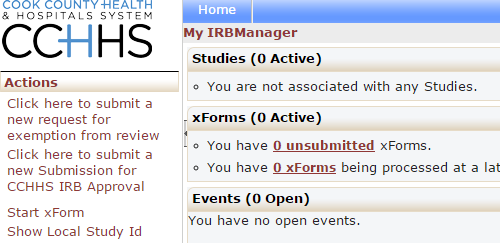 A New Submission Form will open in a new tabFollow instructions on each page, complete the questions.  Click  Next when the page is complete; or Click  Save for later  if you need to leave the submission and return at a later time.If you find that you would like to return to a page that you’ve completed, you can “jump” to the page by using the drop-down menu at the top center of the page.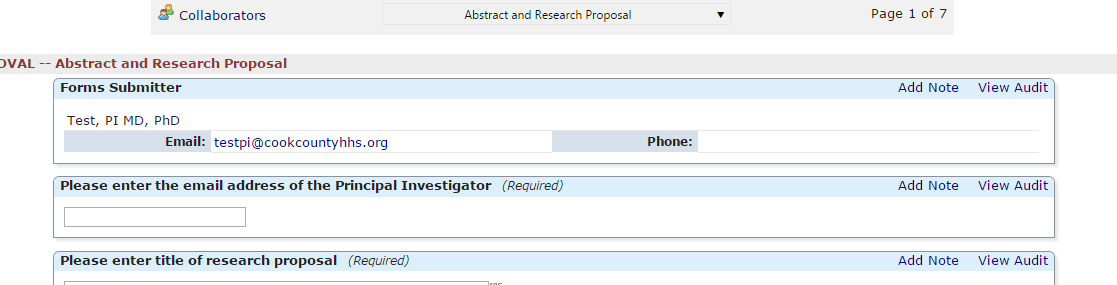 When you get to the end of the form, please click  SubmitIf any required fields have been left blank, you will be notified and directed to complete them.To view the already submitted study:In the upper left, under Actions, click “Show Local Study Id” – This is a toggle between the sponsor number and the IRB number  On the bottom of the page, under “My Studies” click the link for 2015-001-CCDPH, where you can view the study from a Researcher’s point of view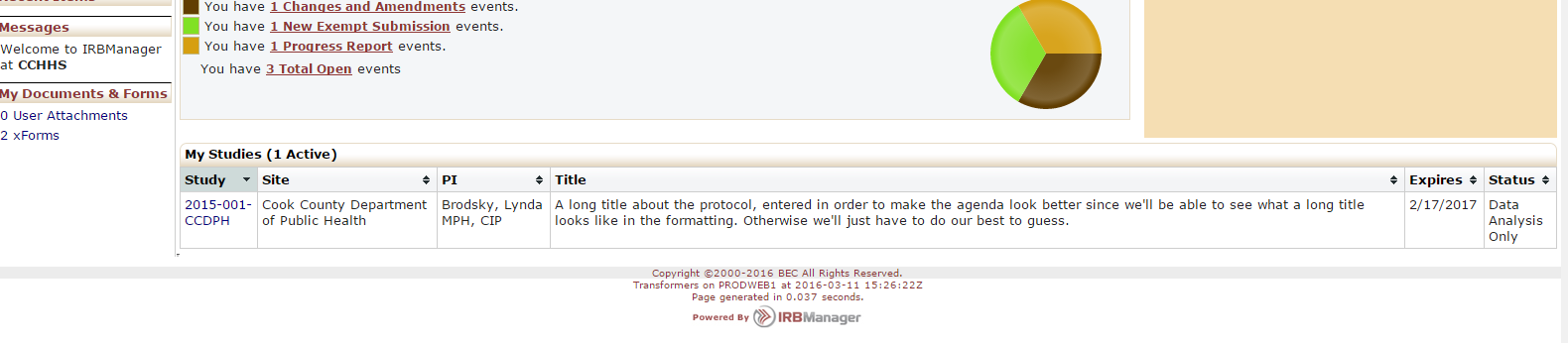 By scrolling to the bottom of the page and clicking “New Exempt Submission” you can enter the submission “Event”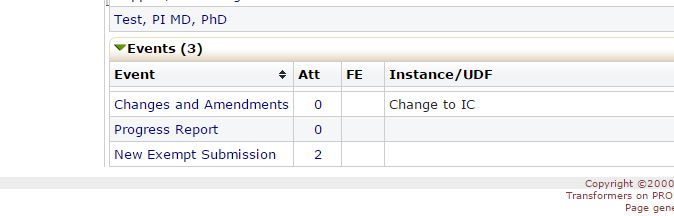 Once inside the “Event” on the left side of the screen, under “Actions” you may click xForms to view the submission 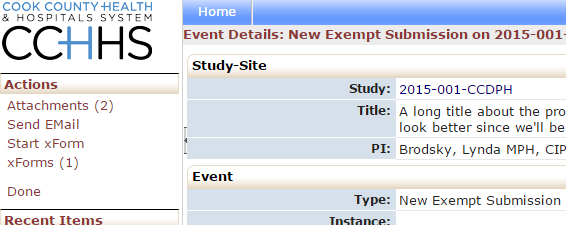 or Attachments to view the document attachments